Een onderhoudskalender voor de tuin makenWat ga ik doen?In Nederland zijn er vier seizoenen: lente, zomer, herfst en winter. Die seizoenen zie je terug in de buitenruimte: bijvoorbeeld bloesem in de lente, groene bomen in de zomer, vallende bladeren in de herfst en kale takken in de winter. Veel onderhoudswerkzaamheden zijn gebonden aan een bepaalde tijd. Je gaat uitzoeken welke onderhoudswerkzaamheden het best passen bij de maanden van het jaar. Je werkt alleen. Het eindresultaat is een onderhoudskalender op A3-formaat.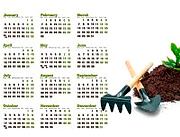 Figuur 1: In elke maand van het jaar zijn er onderhoudswerkzaamheden te doen.Dit worden mijn resultatenWat heb ik nodig?schaarlijmstiftenA3-papierknipvelOpdracht: Maak een onderhoudskalender voor de tuinEen tuin heeft ook onderhoud nodig. Elke maand doe je andere onderhoudswerkzaamheden. Je gaat onderhoudswerkzaamheden verdelen over de twaalf maanden van het jaar.Pak het knipvel erbij en lees het goed door. Op het knipvel staan twaalf beschrijvingen, voor elke maand één.Maak op een A3-vel een kalender met een vak voor elke maand van het jaar.Zet in elk vak de naam van een maand.Knip de teksten uit het knipvel.Kies bij elke maand de tekst die erbij past.Controleer je werk, verschuif zonodig werkzaamheden naar een andere maand.Plak de werkzaamheden bij de juiste maand.Plak op de kalender plaatjes die passen bij de verschillende werkzaamheden.Bespreek je kalender in de klas.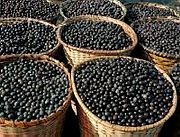 Figuur 2: Elke maand heeft zijn eigen onderhoudswerkzaamheden. Kun je bessen plukken in februari?ProductProcesDe onderhoudskalender is gemaakt op A3-papier.De onderhoudskalender is verdeeld in twaalf maanden.Bij elke maand staan onderhoudswerkzaamheden.Op de onderhoudskalender staan plaatjes van de onderhoudswerkzaamheden.Ik heb mijn werk gecontroleerd en zo nodig aangepast.Ik heb mijn kalender in de klas besproken.